แผนการจัดซื้อจัดจ้าง  ประจำปีงบประมาณ  พ.ศ.2561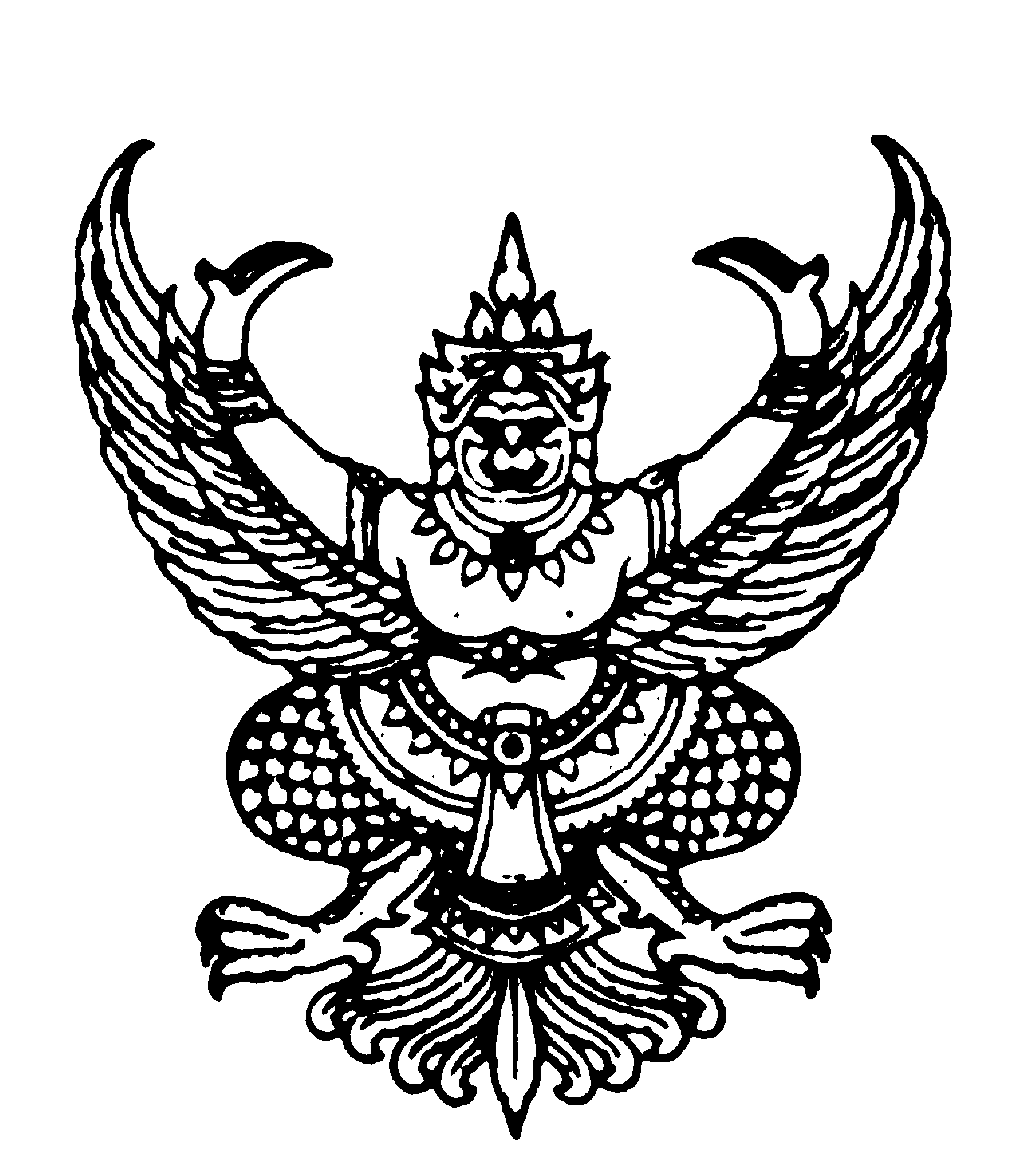 ประกาศองค์การบริหารส่วนตำบลบ้านเกาะเรื่อง  เผยแพร่แผนการจัดซื้อจัดจ้าง  ประจำปีงบประมาณ  2561………………………………………..	ตามพระราชบัญญัติการจัดซื้อจัดจ้างและการบริหารพัสดุภาครัฐ  พ.ศ.2560  กำหนดให้หน่วยงานของรัฐจัดทำแผนการจัดซื้อจัดจ้างประจำปี  และประกาศเผยแพร่ในระบบเครือข่ายสารสนเทศของกรมบัญชีกลางและหน่วยงานของรัฐตามที่กรมบัญชีกลางกำหนด  และให้ปิดประกาศโดยเปิดเผย  ณ  สถานที่ปิดประกาศของหน่วยงานของรัฐ  นั้น	องค์การบริหารส่วนตำบลบ้านเกาะได้ทำแผนการจัดซื้อจัดจ้าง  ประจำปีงบประมาณ  พ.ศ.2561  เพื่อให้การดำเนินการจัดซื้อจัดจ้างเป็นไปด้วยความโปร่งใส  และตรวจสอบได้ตามรายละเอียดแนบท้ายประกาศนี้	จึงขอประกาศให้ทราบโดยทั่วกัน			ประกาศ  ณ  วันที่   10   เดือน  ตุลาคม  พ.ศ.  2560					(ลงชื่อ)						(นางรัชนี  ใจห้าว)					นายกองค์การบริหารส่วนตำบลบ้านเกาะลำดับที่ชื่อโครงการงบประมาณโครงการ(บาท)คาดว่าจะประกาศจัดซื้อจัดจ้าง(เดือน/ปี)1โครงการก่อสร้างท่อเมนประปา(เลียบถนนวิริยานุศาสน์)620,000.00มกราคม  25612โครงการก่อสร้างท่อเมนประปา(เลียบถนนวิริยานุศาสน์)1,356,000.00มิถุนายน  25613โครงการบุกเบิกถนนสายในไร่-บ้านยายคำ  หมู่ที่  6620,000.00กรกฎาคม  2561